 Mera 101, Podmera - 101.1 Voće – godina 2019Opština 	Sakupljanje pokazatelja za projekat	Podnosilac prijave	 Identifikacioni broj farme* *Ukupna količina investicija obuhvata prihvatljive troškove (javna finansijska sredstva i privatno sufinansiranje prihvatljivih troškova) i neprihvatljive troškove** Puno radno vreme (Full Time Equivalent-FTE) = 225 radnih dana godišnje1U slučaju voćnjaka, prihodi i nova radna mesta moraju se računati od godine kada voćnjak dostigne predviđenu proizvodnju.Vrsta pokazateljaPokazateljaPodaci dobijeni   od korisnikaPodaci dobijeni   od korisnikaKontrola regionalnog službenikaUlaziUkupan iznos državne pomoći (evro)IzlaziUkupan obim investicija (evro), kako sledi:Ukupan obim investicija (evro), kako sledi:Ukupan obim investicija (evro), kako sledi:IzlaziUspostavljanje novih voćnjakaIzlaziPodrška infrastrukture i voćnjakaIzlaziNovo preduzećeDaNeIzlaziNovi poljoprivrednik (ispod 40 godina)DaNeIzlaziŽenska osobaDaNeRezultatFarma će povećati proizvodne kapaciteteDaNeRezultatPrimeniće se proizvodi i/ili nove tehnologijeDaNeRezultatNa farmi će se proizvoditi obnovljiva energijaDaNeRezultatInvesticije u aktivnosti posle berbeDaNeRezultatPovršina sa novim voćnjacima i sa drvenim drvećem (ha)RezultatPoboljšanje infrastrukture u postojećim voćnjacima (ha)UticajUlaganje u skladište (tona/godišnje)UticajUkupna vrednost prihoda od prodaje proizvodnje u poslednjoj godini pre realizacije projekta (€/god)UticajUkupna vrednost dodatnih prihoda od prodaje proizvodnje u prvoj godini nakon realizacije projekta (€/god)UticajBroj zaposlenih sa punim radnim vremenom u poslednjoj godini pre realizacije projekta (FTE)Uticaj**Broj dodatno zaposlenih sa punim radnim vremenom, ka rezultat investicije, u prvoj godini nakon realizacije projekta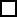 